Представление педагогического  опыта Яушкиной Валентины Петровны,воспитателя муниципального автономного дошкольного образовательного учреждения «Детский сад № 42»1.Введение:Тема опыта: «Использование игровых технологий в экологическом воспитании дошкольников» Сведения об авторе: Яушкина Валентина Петровна – 02.12.1979 года рождения, воспитатель.Образование: высшее, МГПИ им. М. Е. Евсевьева,2004г.Специальность: педагогика и методика дошкольного образования с дополнительной специальностью «Психология».Квалификация: педагог дошкольного образования, педагог-психологСтаж педагогической работы: 9 лет Стаж работы в ДОО: 4 годаАктуальность          Вопрос о характере человеческого отношения к природе, о том, каким оно должно быть и чем оборачивается и для человека, и для природы, является  актуальным вопросом о настоящем и будущем человечества. Острота этого вопроса приобретает всё более угрожающий характер масштабы, нарастая от сложной экологической ситуации до экологической катастрофы. Поэтому он остается одним из актуальных вопросов современности.Дошкольное детство – начальный этап формирования личности человека, его ценностной ориентации в окружающем мире. В этот период закладывается позитивное отношение к природе, к «рукотворному миру», к себе и к окружающим людям. Очень важно уже в раннем детстве сформировать у ребёнка щадящее, оберегающее и ответственное отношение к объектам живой и неживой природы.Игра – ведущая деятельность детей дошкольного возраста, средство самовыражения ребёнка, которая способствует развитию познавательных интересов ребенка ,становлению его экологической культуры.Всё, что нравится детям, все, что их впечатлило, преобразуется в практику сюжетной или какой-либо другой игры. Поэтому, если дошкольники организовали игру на природоведческий сюжет (зоопарк, ферма, цирк и пр.), это означает, что полученные представления оказались яркими, запомнились, вызвали эмоциональный отклик. Основная идея        Если использовать игровые технологии в экологическом воспитании детей дошкольного возраста, то формирование первичных представлений о предметах и явлениях живой и неживой природы , их взаимосвязи и природоохранных знания будут на высоком уровне.Теоретическая база опытаТеоретическую базу опыта составили труды следующих ученых:По мнению А. Н. Захлебного «экологическое воспитание должно быть направлено на формирование навыков и умений решать те или иные хозяйственно-экологические задачи без ущерба для окружающей среды и здоровья человека. Она выступает одним из целостных свойств личности, которое обуславливает направленность ее жизнедеятельности, накладывает свой отпечаток на мировоззрение». [1, с. 10]Согласно И. Д. Звереву, «экологическое воспитание – это становление экологической культуры личности и общества как совокупности практического и духовного опыта взаимодействия человека с природой, обеспечивающего его выживание и развитие». [2, c. 68]С. Н. Николаева считает, что «экологическое воспитание детей дошкольного возраста предполагает не только формирование осознанно-правильного отношения к природным явлениям и объектам, но и ознакомление детей с природой, в основе которого должен лежать экологический подход, то есть опора на основополагающие идеи и понятия экологии. Чтобы научить детей правильно относиться к миру природы, необходимо дать им определенные знания о живой и неживой природе». [4, с. 217]Интерес представляет точка зрения Н. А. Рыжовой,  которая определяет экологическое воспитание дошкольников как «непрерывный процесс образования и развития ребенка, направленный на формирование системы экологических представлений и знаний, экологической культуры, которая проявляется в эмоционально-положительном отношении к природе, в ответственном отношении к состоянию окружающей среды». [5, с. 75]Экологическое воспитание детей, с точки зрения В. Г. Фокиной  предполагает: «воспитание гуманного отношения к природе, формирование системы экологических знаний и представлений, развитие эстетических чувств, участие детей в посильной для них деятельности по уходу за растениями и животными…Экологическое воспитание соединяет в единую, функциональную систему все остальные виды воспитания и связано с формированием всесторонне развитой личности… Особое внимание заслуживает воспитание таких качеств как бережливость, организованность, ответственность за свои действия.Бережное отношение к природе является показателем гражданственности и патриотичности каждого человека». [6, с. 5]        Наряду с методами большое значение в реализации всей системы экологического воспитания имеют технологии. Технология – это система экологического воспитания, которая содержит в себе ряд взаимосвязанных и подробно описанных мероприятий, спланированных на весь учебный год, это методическое обеспечение программы, конкретно реализующее её главные идеи и положения. (Минбулатов В. М.[1, с. 10]       В результате применения технологии на выходе (в конце года) повышается уровень экологической воспитанности детей, что устанавливается с помощью специального диагностического обследования.НовизнаНовизна педагогического опыта заключается в том, что  воспитание экологической культуры дошкольников проводится через разные виды игровой деятельности, включенной в различные режимные моменты. Технология опытаВ педагогике технология формирования начал экологической культуры у детей дошкольного возраста построена на организации взаимодействия дошкольников с природой ближайшего окружения, познании того, что растет и живет рядом с ребенком. С младшего дошкольного возраста, ежедневно, дети познают всё новые и новые предметы, стремятся узнать не только их названия, но и черты сходства, задумываются над простейшими причинами наблюдаемых явлений. Поддерживая детский интерес, нужно вести их от знакомства с природой к её пониманию.Экологическое воспитание посредством современных педагогических технологий интегрируется в различные виды деятельности детей.  В экологическом развитии мной используются разнообразные методы: наглядные (наблюдение, рассматривание картин, детских презентаций); практические (игровой метод, труд, опыты, проекты);  словесные (рассказ воспитателя, чтение художественного произведения, беседы, проблемные вопросы).Для целей экологического образования мной подбираются объекты, явления, доступные для ребенка, сущность которых он может познать в процессе детской деятельности. Это растения, животные, объекты неживой природы, встречающиеся, прежде всего в ближайшем окружении. Наиболее эффективными формами взаимодействия педагога с детьми по экологическому образованию считаются такие формы, в которых дошкольники получают возможность непосредственного контакта с природой. В этом случае у детей формируются не только экологические знания, но и опыт использования этих знаний в практической деятельности. К таким формам взаимодействия можно отнести прогулки, занятия, экспериментирование, наблюдения, различные экологические акции и проекты. Все эти формы мной  используются в своей работе. Все эти формы работы проводятся с применением игры,различных игровых ситуаций так как в жизни детей дошкольного возраста игра является ведущей деятельностьюВ экологическом воспитании мной используются игровые технологии. Игра для детей – это эмоциональная деятельность, где ребенок находится в хорошем расположении духа, активен и доброжелателен. Эффективность ознакомления детей с природой в большой степени зависит от их эмоционального отношения к воспитателю, который обучает, дает задания, организует наблюдения и практическое взаимодействие с растениями и животными.Поэтому, первый момент, который объединяет два аспекта педагогики – игру и ознакомление с природой заключается в том, чтобы погрузить детей в любимую деятельность и создать благоприятный эмоциональный фон для восприятия природы. Второй момент связан с выработкой отношения детей к природе, которое в рамках экологического воспитания является конечным результатом. Психологи рассматривают игровую деятельность как проявление сложившегося у ребенка положительного отношения к тому содержанию, которое она в себе несет.В экологическом воспитании дошкольников применяются различные виды  игровых технологий:1. Сюжетно-ролевая игра. Это – воспроизведение событий, происходящих в жизни или в литературном произведении. В этих событиях действуют люди или персонажи произведений. Существуют две формы сюжетно-ролевых игр: игры самостоятельные и организованные воспитателем.2. Игровые обучающие ситуации с игрушками-аналогами.2.1.Игрушки-аналоги замечательны тем, что с их помощью у детей начиная с 2–3-х лет можно сформировать отчетливые представления о специфических особенностях живых существ, на основе ряда существенных признаков. Маленьким детям можно показать главные отличия игрушки-предмета от живого животного, если организовать одновременное их восприятие и сопоставление. С помощью таких игрушек легко продемонстрировать: что можно делать с предметом и что можно делать с живым существом, т. е. показать принципиально разные формы деятельности с живыми и неживыми объектами. Примером может служить опыт – демонстрация игрушечных и живых черепашек. Дети под моим руководством наблюдают за живыми черепашками и в конце делают выводы: какие различия, что общего и что можно делать с игрушками и живыми существами, а что делать нельзя. Аналогичное наблюдение можно провести и над другими живыми существами (лягушки, птички и др.) Так же можно провести сравнение и рассматривая картинки, иллюстрации и др.2.2. Игровые обучающие ситуации с литературными персонажами.К данной категории можно отнести использование кукол, изображающих персонажей произведений, хорошо знакомых детям. Герои полюбившихся сказок, рассказов, диафильмов, мультфильмов, воспринимаются детьми эмоционально, будоражат воображение, становятся объектом подражания. Для реализации целей экологического воспитания подходят такие литературные произведения, содержание которых так или иначе связано с природой, а герои имеют кукольное воплощение. В детском литературном репертуаре таких произведений много – «Репка», «Курочка Ряба», «Красная Шапочка», «Доктор Айболит», «Дюймовочка» и др. Чтобы ИОС с любым литературным персонажем действительно выполнила дидактическую функцию, она должна быть хорошо разыграна. В каждой такой ИОС мной выполняется две роли – куклы и собственная. Я одновременно говорю и действую за персонажа и воспитателя Айболит, например. При осмотре растений совершает такие действия, как со всех сторон их обходит, оглядывает, трогает руками землю. Качает головой, указывает на хилые стебли, засохшие листья. Все свои действия доктор сопровождает словами, возгласами, оценкой – именно из них становится понятным смысл его осмотра, общее заключение, которое он делает. Это и называется игровыми действиями и словами персонажа.2.3. Игровые обучающие ситуации типа путешествий.Путешествия в данном случае – это собирательное название различного рода игр в посещения выставок, сельскохозяйственных ферм, зоопарка, салона природы и пр., в экскурсии, походы, экспедиции, поездки, путешествия. Эти игры объединяет то, что дети, посещая интересные места, в игровой форме получают новые знания о природе, чему способствует обязательная в игре роль руководителя (экскурсовода, начальника экспедиции, заведующего фермой), которую выполняет воспитатель. Именно я знакомлю с новыми местами, животными, растениями, получают разные сведения об окружающей природе и деятельности человека в ней.В каждом конкретном случае сюжет игры продумывается таким образом, что дети, посещая новые места, знакомятся с новыми объектами и явлениями в качестве путешественников, туристов, экскурсантов, посетителей. В рамках ролевого поведения дети слушают пояснения, «фотографируют», рассуждают. Чтобы игра была полноценной и через неё воспитатель смог реализовать поставленные дидактические задачи, он тщательно продумывает свою роль (слова для контакта с посетителями, содержательные сообщения, возможные игровые и ролевые действия). Хорошая игра сложится, если воспитатель продумает и главные, и сопутствующие роли, назначит на них детей, подготовит необходимую атрибутику.3. Игры с правилами и подвижные игры.В формировании у детей эмоционального отношения к природе мной используются не только сюжетно-ролевые, но и все другие виды игр. С детьми провожу игры , основанные на представлениях о природе. Эти игры закрепляют первые крупицы знаний, которые дети получают в наблюдениях. Например, игра – «Воробушки и автомобиль», «Найди дерево», «Зайка серенький», «Лохматый пес» и др.Береза нередко бывает «главным» деревом на участке – её наблюдают чаще других, рисуют на картинках календаря, ею любуются, про неё загадывают загадки. С дошкольниками вокруг березы водим хороводы, приговаривая или припевая народные слова, изображая руками, как она качается.Большую роль в закреплении знаний о природе могут сыграть разнообразные дидактические игры. Четкое разъяснение воспитателем правил игры, выработка у детей навыка соблюдать их делает такую игру интересной и не сводят её к упражнению. С дошкольниками мы играем в разные настольно-печатные игры («Зоологическое лото» и др.), предоставляет им возможность играть самостоятельно лишь тогда, когда они научились четко сопоставлять правила.В практике могут быть использованы самые различные игры. Например, «закончи предложение» – воспитатель говорит начало фразы, а дети должны придумать конец: «Белка осенью запасает корма, потому что…». Или игра – «Что бывает желтое?», «Летает – не летает?», «Что бывает зимой?» и др.Во всех случаях словесные игры помогают закрепить знания дошкольников.Результативность опытаИгровые технологии позволяют повысить эффективность экологического воспитания дошкольников. В результате их применения повышается уровень экологической воспитанности детей.У детей имеются необходимые экологические знания об окружающем мире. Мои воспитанники с желанием поливают и рыхлят растения, протирают пыльные листья у растений, помогают сажать на грядке (в зимнее время в группе) лук, также цветы, семена моркови и свеклы, помогают удалять сорняки, собирают семена цветов для следующей посадки, принимают участие в изготовлении кормушек для птиц, подкармливают птиц, помогают содержать в порядке уголки природы и участки.Это еще раз доказывают результаты проведенной диагностики .Если в начале года  высокий уровень сформированности экологических представлений детей дошкольного возраста был у  25%  детей, то  к концу года детей с высоким уровнем стало 60 % ,а с низким уровнем осталось 10% (2 человека).Сравнительный анализ показателей доказывает, что использование игровых технологий способствует формированию основ экологической культуры дошкольников. Список литературы:Захлебный, А.Н. Научно – технический прогресс и экологическое образование / А. Н. Захлебный, И. Т. Суравегина // Советская педагогика. – 2015. – № 12. – С.10 – 12.Зверев, И.Д. Организация экологического образования в школе. М., 2015, с. 173-183.Минбулатов В.М. Технология экологического воспитания дошкольников.– Москва: ТЦ Сфера, 2015. – 158 с.Николаева, С.Н. Теория и методика экологического образования детей: учеб. пособие для студ. высш. пед. учеб. заведений / С. Н. Николаева. – Москва: Издательский центр «Академия», 2011. – 336 с.Рыжова, Н.А. Экологическое образование в детском саду: учебник / Н. А. Рыжова. – Москва: Просвещение, 2016. – 432 с.Фокина, В. Г. Экологичекое воспитание / В. Г. Фокина // Дошкольное воспитание. – 2012. – № 7. – С. 5 – 7.ПриложениеМуниципальное автономное дошкольное образовательное учреждение«Детский сад №42»Непосредственная образовательная деятельность в старшей группеТема «Путешествие муравья»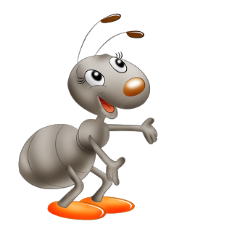 Подготовила воспитатель:Яушкина .В.П.Саранск 2023.Тема НОД: «Путешествие муравья»Образовательная область: познавательное развитие.Форма образовательной деятельности: итоговаяЦель: Обобщение знаний детей через организацию различных видов деятельности.Задачи: Обучающие:-обобщить знания детей по РЭМП. Закреплять технические навыки лепки (пластилинография). -продолжать учить делать выводы. Проверить знания детей о насекомых, луговых цветах.Развивающие:- Продолжать развивать интерес, речь, память, логическое мышление. Стимулировать желание детей для самостоятельного преодоления затруднений.-Развивать мелкую моторику пальцев рук, навыки свободного общения со взрослыми и детьми, эмоциональную отзывчивость, познавательный интерес к продуктивной деятельности.Воспитывающие: -воспитывать у детей внимание, любознательность, логическое мышление, желание заботиться о природе, правильно вести себя в лесу, в поле; не разрушать условия жизни лесных обитателей.Интеграция образовательных областей:ОО «Социально-коммуникативное развитие»: Формирование дружеских взаимоотношений между детьми. Развитие сообразительности, умение самостоятельно решать поставленную задачу.ОО «Речевое развитие»: Продолжать работу по обогащению словаря. Развитие умения отвечать на вопросы, отгадывать загадки. Закрепление умения пользоваться как краткой, так и распространенной формой ответа в зависимости от характера поставленного вопроса, дополнять высказывания детей. ОО «Физическое развитие»: Совершенствование физических качеств в разнообразных формах двигательной деятельности (физ. минутка, подвижная игра). Формирование умения осознанно выполнять движения.ОО «Познавательное развитие»: Обобщение знаний по РЭМП (закрепление представления о числовом ряде, умение детей составлять числовой ряд от 1 до 8; закрепление представления об изученных пространственных телах, умение различать их на ощупь, соотносить объемные и плоские геометрические фигуры.ОО «Художественно-эстетическое развитие»: Закрепление навыков лепки (пластилинография).Словарная работа: насекомые, насечки, муравейПредварительная работа:Наблюдение на участке за насекомыми, луговыми цветами, беседы с детьми. Разгадывание загадок, дидактические игры: «Кто где живет?», «Кто чем питается?», «Кто лишний?». Проведение физ. минуток, подвижных игр.Материал и оборудование:Демонстрационный: игрушка – муравей, игрушка - жук, слайды, мешочек.Раздаточный: разрезные картинки «Муравей», карточки для игры «Собери из частей», цветные карандаши (красный, синий, зеленый), пластилин, салфетки, карточки для игры «Помоги геометрическим фигурам», карточки с цифрами от 1-8, геометрические фигуры: куб, шар, конус, цилиндрОборудование: музыкальный центр, телевизор. Форма проведения: подгруповая.Методические приемы: Словесный: организационный момент, беседа, дидактические игры, загадки, объяснения.Наглядный: показ картинок, слайдов, показ способа действия, показ выполнения работы воспитателем. Практический: самостоятельное выполнение детьми заданий.Мотив детской деятельности: помощь персонажу.Виды детской деятельности: игровая, коммуникативная, познавательно-исследовательская. Ход занятия.1. Организационный момент.Раз, два, три, четыре, пять-Будем мы сейчас опять:Смотреть, слушать, размышлять,Но друг другу не мешать.Внятно, чётко говорить,Не вертеться, не шалить.Воспитатель: Для начала нужно определить кто же самый–самый.Д/и «Самые-самые»Самый хитрый зверь, это … (лиса).Самый трусливый зверь, это … (заяц).Самый большой любитель меда, это лесной зверь … (медведь).     Самая длинная шея у … (жираф)     Самые горбатые обитатели пустынь, это … (верблюды).Самая маленькая лошадка, это - … (пони).Самый быстрый зверь, это … (гепард).Воспитатель: Ребята, а вы знаете, кто на земле самый сильный?Нет, не слон, не бегемот. Самый сильный на земле – муравей! Ведь он может переносить на себе тяжести в 10 раз тяжелее его собственного веса.  Если представить, что Влад (вызывается ребенок) – муравей, то он сможет унести на себе 10 ребят. (Вызываются 10 человек). Сможет наш Влад поднять и нести всех этих ребят? Нет. А муравей может нести на себе груз, в 10 раз тяжелее его самого. Муравей, хоть и маленький, а настоящий силач.2.Основная часть.Воспитатель: Расскажу я вам, ребята, интересную историю.Однажды я была в лесу. Мне повстречался муравейник. Я стала наблюдать за муравьями. Очень мне понравился один муравьишка. Вдруг поднялся сильный ветер, он сорвал муравьишку и куда-то унес. Я очень расстроилась. Хотите посмотреть, каким он был? (Показ игрушки муравья).Дидактическая игра «Собери картинку из частей»Каждый ребенок собирает картинку «муравей» из отдельных частей.Воспитатель: (дети считают части) Хотелось бы вам вернуть муравья в его дом и понаблюдать за его путешествием? Ответы детейВоспитатель: Муравьишка говорит, что дорога к его лесному домику проходит через речку, лужайку, поле. Отправимся в путь! А муравья понесем по очереди. (Под музыку весело шагаем к речке).Воспитатель. А вот и речка. Но муравьишка не умеет плавать и холодно еще. Как же его переправить на другой берег? Ответы детей. Построим мост из бревнышек.Игра «Выложи по порядку» Надо выбрать бревна одной длины и ширины, и положить их по порядку от 1 до 8.Воспитатель. Молодцы! А вот и лужайка. На ней красивые цветы. (слайд) А какой запах! Почувствуйте его. Сели за столы. Что изображено на картинке? Ответы детей. Правильно, на картинке изображены ромашки и колокольчики. Вам необходимо сосчитать ромашки и колокольчики. Равное ли количество колокольчиков и ромашек, посчитайте? (нет)  Что нужно сделать, чтобы было одинаковое количество и ромашек, и колокольчиков? (Добавить одну ромашку или убрать колокольчик) И обозначьте количество, соответствующей цифрой.Воспитатель. Молодцы! Угадайте, кого можно здесь еще увидеть? (Дети отгадывают загадки, воспитатель выставляет картинки.)ЗагадкиШевелились у цветка 
Все четыре лепестка, 
Я сорвать его хотел, 
Он вспорхнул и улетел. (Бабочка.)Имя взял у кузнеца, 
Цвет — у огурца, 
Крылья — у морошки, 
Ножки — у блошки. (Кузнечик.)Что за девчонка: 
В поясе тонка, 
Огромные очи, 
Летит — стрекочет. (Стрекоза.)На поляне возле елокДом построен из иголок,За травой не виден он,А жильцов в нем миллион.    (Муравейник).Воспитатель. На земле великое множество насекомых. На брюшке у них поперечные полоски, как бы насечки. Вот откуда «насекомые» - от слова «насекать».Воспитатель.  Посмотрите, на лужайке лежит загадочный конверт, хотите узнать, что в нем?             В конверте фигуры в беспорядке маются -            И в вашей помощи нуждаются. (На карточках нужно отыскать квадраты и раскрасить их красным цветом, круги – синим, треугольники – зеленым) Воспитатель. Взяли муравьишку и пошли дальше.Физкультминутка. Дети встают в круг, повторяют движения.В понедельник я купался, а во вторник рисовалВ среду - долго умывался, а в четверг – в футбол игралВ пятницу я прыгал, бегал, очень долго танцевалА в субботу, воскресенье - целый день я отдыхал!Воспитатель.  Вот мы и подошли к полю, а за ним веден лес, где находится муравейник. Как на поле много камней, давайте их соберем. У нас получился целый мешок с камнями, теперь подходим и на ощупь угадываем форму камня (камни в виде куба, конуса, шара, цилиндра)Воспитатель. Ребята, мы подошли к лесу, проделали большой путь, но так и не нашли домик муравьишки. Вот летит жучок. (слайд) Жук-жучок, не знаешь ли ты, где дом нашего муравья, он около трех берез, растущих вместе? (слайд)Жук. Знаю, и выручу вас. А домик-муравейник только что сломали!Дети находят разбросанные спички или веточки, палочки.Воспитатель. Кто же это сделал? Ребята, скажите, можно ломать муравейники? Разорять гнезда? Разводить костер в лесу? Ответы детей. Давайте скорее построим новый домик для муравьишки и его друзей, но сначала разомнем пальцы.Пальчиковая гимнастика: «Насекомые»Раз, два, три, четыре, пять ( Сжимать - разжимать пальцы в кулак)
Насекомых надо знать: ( Последовательно соединять пальцы обеих рук с большими)           
Муха, бабочка, пчела,
Муравей, комар, оса,
Шмель, кузнечик и сверчок… ( Поочередно загибать пальцы рук, начиная с большого пальца правой руки)
И у каждого шесть ног ( Поднять правую руку раскрытой ладошкой вверх, а левую сжать в кулачок, подняв верх большой палец – показать шесть пальцев)Дети лепят дом и обкладывают палочками.3.Заключительная часть.В конце занятия воспитатель читает стихотворение про муравья:Муравью нельзя лениться,
Муравей живет трудом:
И жука, и гусеницу
Тащит в свой подземный дом. 4. Рефлексия. Молодцы! Понравилось наше путешествие? Что понравилось больше всего? Где вы сегодня побывали? Что вам показалось интересным? Что было наиболее трудно? 5. Дальнейшая разработка темы. Воспитатель. Ребята, давайте придумаем фантастическое насекомое для охраны домика? Ответы детей. Какие части от других насекомых мы возьмем? Жало от осы, большие глаза от стрекозы, крылья от бабочки, ноги от кузнечика, рога от жука, туловище от пчелы. Вот какое сказочное животное у нас получилось. Теперь дом муравьишки под надежной охраной.6. Литература. 1. Белошистая А.В. Формирование и развитие математических способностей дошкольников. - М.: ВЛАДОС, 2003.- 400 с.2. Бондаренко А.К. Дидактические игры в детском саду. М., Просвещение, 2007.-175с.3.Детство: Примерная основная общеобразовательная программа дошкольного образования/ Т. И. Бабаева (и др.). – СПб.: ООО «ИЗДАТЕЛЬСТВО «ДЕТСТВО-ПРЕСС», 2011.4. Ерофеева Т. И., Павлова Л. Н., Новикова В. П. Математика для дошкольников. М. Просвещение,1992.-192 с.5. Карпова Е.В. Дидактические игры в начальный период обучения. - М.: Просвещение, 2008. - 294 с.по развитию речи для детей 3-5 лет. М.: ТЦ, «Сфера» 2010.-  190сМуниципальное автономное дошкольное образовательное учреждение«Детский сад №42»Проект«Формирование связанной речи у детей раннего возраста через экологическое воспитание»(Первая младшая группа №1)Подготовила воспитатель: Яушкина В.П.Саранск 2022Педагогический проект на тему: «Формирование связанной речи у детей раннего дошкольного возраста через экологическое воспитание»Автор проекта: Яушкина Валентина Петровна.Участники проекта: воспитатели, дети группы №1, родители.База исследование проекта: МАДОУ «Детский сад №42»Сроки реализации проекта: краткосрочный (3 недели)Вид проекта: творческий, исследовательский, игровой, информационныйТип проекта: исследовательски-творческийАктуальность: отсутствие у детей систематизированных знаний об окружающем мире, о птицах, о необходимости заботливом отношение к птицам зимой.Новизна проекта: у детей младшего дошкольного возраста совсем небольшой жизненный опыт. Несмотря на это, я считаю возможным и необходимым формировать экологическую культуру у детей.Гипотеза проекта: организация с детьми экологической проектной деятельности позволит создать условия для формирования субъективной позиции ребенка-дошкольника, а также будет способствовать формированию эмоционально-целостного отношения к окружающему и экологически-целесообразного поведение в природной среде.Цель проекта: формировать у детей представления о птицах, как о живых существах в природе.Задачи:Познакомить детей с птицамиУчить внимательно, слушать, формировать способность к диалогической речи, учить отвечать на вопросы  словом и предложением, состоящем из 3-4 слов.Упражнять в звукоподражанииОбогащать и активизировать словарь по теме.Закреплять способ отрывания кусочка пластилина и целого куска.Воспитывать заботливое отношение к птицам.Интеграция образовательных областей: «Речевое развитие», «Познавательное развитие», «Художетсвенно-эстетическое развитие», «Физическое развитие», «социально-коммуникативное развитие»Предварительная работа: чтение стихов о птицах, рассматривание иллюстраций, слушание пение птиц с помощью аудио- носителя, показ презентации о бережном отношение к птицам, вовлечение родителей к изготовлению кормушек и скворечников для птиц, подбор картотек, игровых карточек по теме.Методы и приемы реализации проекта:        наблюдение за птицами, беседа о птицах, рассматривание иллюстраций, заучивание стихотворения А. Барто «Птичка», пальчиковая гимнастика, подвижные игры, дидактические игры, продуктивная деятельность, разучивание песни.Ресурсное обеспечение проекта: кадровое, информационное, материально-техническая база, научно-методическое.Предполагаемые результаты: Расширить элементарные представления детей о живой природе посредством наблюдения и игры,Этапы реализации проекта:1этап: организационный:- подбор методических материалов и пособий по теме- подбор оборудования для наблюдения и игр- подбор художественной литературы- подготовка художественного материала для продуктивной деятельности- вовлечение родителей в изготовление кормушек2этап: Внедренческий:- Беседа по теме «Наши пернатые друзья»- Беседа: «Покормим птичек»- Подвижная игра: «Воробушки и автомобиль»- Наблюдение за птичкой- Заучивание стихотворения А. Барто «Птичка»- Рассматривание иллюстраций по теме- Дидактическая игра «Кто в домике живет?»        - Дидактическая игра «Кто что ест?»- Разучивание песни «Маленькая птичка»- Пальчиковая гимнастика «Сорока»- Продуктивная деятельность. Лепка» Ягодки для птички»- Подвижная игра «Птички»Обогащение и пополнение предметно-развивающей среды в группе.3 этап: Результативный:Реализация проекта позволит:• формирование представлений детей о живой и неживой природе;• формирование познавательного интереса;• обогащение словарного запаса;• воспитание бережного отношения к птицам;• повысить уровень педагогической культуры родителей.Беседа по теме «Наши пернатые друзья»Воспитатель рассказывает детям о том, что на улице стало холодно. Некоторые птицы улетают в теплые края, а которые  птицы остаются, нуждаются в защите и заботе. Поэтому мы и решили им помочь.Смастерили кормушки и скворечники.Повесим на своем участке, на дереве.Беседа «Покормим птичек»Воспитатель: Ребята, птички у нас проголодались и замерзли. Им нужно помочь. Давайте, мы им повесим домики- скворечники и насыпаем вкусных хлебных крошек, семечек и положим кусочек сала для синички.Дети совместно с воспитателем кормят птичек.Подвижная игра «Воробушки и автомобиль»Цель: развивать двигательную активность детей, умение двигаться в заданном направлении, ориентироваться в пространстве.Воспитатель организует детей. Проводит подвижную игру «Воробушки и автомобиль». Берет на себя роль «автомобиля», дети «воробышки».Дети бегают по площадке врассыпную, машут ручками (крыльями), на дороге появляется  воспитатель (машина),  «машина» пытается задавить «птичек», по сигналу дети разбегаются по площадке. Игра повторяется 2 раза.Наблюдение за птичкамиВоспитатель предлагает детям понаблюдать на птичкой- синичкой, которая прилетела на участок и клюет рябинку.Дети, посмотрите, у птички есть, клювик, голова, туловище, хвостик, перышки, лапки.Птичка умеет клевать зернышки, пить водичку из лужицы, мыть перышки в водичке, чистить перышки.Разучивание стихотворение А. Барто «Птичка»Воспитатель с детьми предлагает выучить стихотворение А. Барто «Птичка».Воспитатель читает каждую строчку, дети повторяют за ним. И так по несколько раз.Села птичка на окошко,- Посиди еще немножко!Посиди, не улетай!Улетела… Ай! Ай! Ай!Рассматривание иллюстраций по темеВоспитатель показывает детям картины по теме «Птицы».Дети внимательно рассматривают, задают вопросы.Воспитатель отвечает.Дидактическая игра «Кто в домике живет?»Цель: развивать у детей связную речь, правильно отвечать на вопросы воспитателя, отличать птиц от животных.Воспитатель предлагает детям поиграть в интересную игру.На столе разложены несколько картинок животных: медведь, заяц, волк, лиса и птиц: воробей, синичка, ворона, голубь; картинки с изображением берлоги, норы, логово, скворечника, гнезда.Воспитатель: я перепутала все картинки, помогите мне разобраться, где животные, а где птицы и разложить их, кто где живет.Дети с удовольствием выполняют задание.При этом, называя  птиц и животных.Воспитатель: Молодцы, дети, помогли мне. Все правильно сделали.Игра проводится несколько раз.Дидактическая игра «Кто, что ест?»Цель: формировать у детей представления о питании птиц, в правильности называния птицах их образе жизни в природных условиях.Воспитатель предлагает детям поиграть в игру.Заранее подготовлены игрушки (разные птички), и корм для птиц: семечки, хлебные крошки, салоВоспитатель ставит перед детьми на стол корм для птичек и предлагает накормить их.Дети выполняют задание.Игра проводится несколько раз.Разучивание песни «Маленькая птичка»Воспитатель поет песенку по птичку:Маленькая птичка прилетела к нам, к нам, к нам,Маленькой птички зернышки я дам, дам, дам.Маленькая птичка зернышки клюет, клюет.Маленькая птичка песенки поет, поет, поет:-«Чик-чирик, чик-чирик!»Пальчиковая гимнастика «Сорока».Сорока-белобока, где была?- Далеко.Кашу варила, деток кормила.Этому дала, этому, этому дала.А этому не дала.Он дров не рубил, воду не носил.Нет ему кашки.Продуктивная деятельность. Лепка «Ягодки для птички».Воспитатель раскладывает на столах для каждого ребенка доски для лепки, пластилин красного цвета, салфетки, игрушку птичка, тарелочку.Воспитатель: дети, давайте мы угостим птичку, которая прилетела к нам в гости.Воспитатель показывает детям, как правильно надо слепить ягодки из пластилина, при этом проговаривая каждое действие.Дети самостоятельно выполняют задание.Готовые поделки раскладывают на тарелочке перед птичкой.Воспитатель: молодцы ребята, птичка говорит вам спасибо и улетает.В ходе реализации проекта дети овладели элементарными представлениями о живой природе и неживой природе; у детей сформировалось обобщенное понятие «Птицы», бережное отношение к ним; продолжение развитие речевых навыков, звукоподражание; продолжение развитие мелкой моторики через продуктивную деятельность.Построение предметно-развивающей среды в ДОУ основано на Методических рекомендациях для педагогических работников дошкольных образовательных организаций и родителей детей дошкольного возраста «Организация развивающей предметно-пространственной развивающей среды в соответствии с федеральным государственным образовательным стандартом дошкольного образования» Яушкина В.П., Конькова Л.М.Создание условий для реализации проекта должно обеспечить развитие личности ребенка в сфере познавательного развития на фоне положительного отношения к природе.Работа с родителями:Рекомендации для родителей по теме «Птицы»:Пойти вместе с ребенком на прогулку в парк или на улицу, чтобы понаблюдать за птицами, показать ребенку зимующих птиц: снегиря, синицу, голубя, воробья, ворону, сороку, дятла. При этом следует обратить внимание ребенка на окраску птиц, объяснить, что эти птицы не улетают на зиму, а остаются зимовать. Подвести к обобщающему понятию «Птицы».Рассмотреть с ребенком иллюстрации с птицами, назвать их; обратить внимание на характерные внешние признаки (окраска перьев, величина, клюв, хвост); рассказать, где они живут, чем питаются;Провести беседу с ребенком о бережном отношении к птицам, о необходимости  помощи птицам зимой;Изготовить совместно с ребенком кормушку и повесить на улице, понаблюдать, какие птицы прилетают к кормушке. Желательно покормить птиц вместе с ребенком.Сыграйте с ребенком в следующие игры:«Один-много»«Кто как голос подает»   Пальчиковая игра «Птички»Вывод:        Дети, живущие в современном мире, как губка впитывают все изменения в обществе, активно познают мир, открывают для себя новые истины. Очень важно привить детям чувство ответственности и привязанности к природным ресурсам и ценностям родной страны.В процессе реализации проекта «Формирование связанной речи у детей раннего дошкольного возраста через экологическое воспитание», наряду с развитием познавательных способностей, у детей расширился и обогатился словарный запас, расширились представления о живой и неживой природе. Методическая база: Г.И. Винникова «Занятия с детьми 2-3 лет»,  «Комплексные занятия по программе в 1 младшей группе» под редакцией   Н. Е. Вераксы, М. А. Васильевой, Т. С. Комаровой, интернет источники.Картотека дидактических игр по экологическому воспитанию.Карточка №1«Что в корзинку мы берем».Дидактическая задача: закрепить у детей знание о том, какой урожай собирают в поле, в саду, на огороде, в лесу.Научить различать плоды по месту их выращивания.Сформировать представление о роли людей сохранения природы.Материалы: Картинки с изображение овощей, фруктов, злаков, бахчевых, грибов, ягод, а так же корзинок.Ход игры. У одних детей - картинки, изображающие разные дары природы. У других – картинки в виде корзинок.Дети – плоды под веселую музыку расходятся по комнате, движениями и мимикой изображают неповоротливый арбуз, нежную землянику, прячущийся в траве гриб и т.д.Дети – корзинки должны в обе руки набрать плодов. Необходимое условие: каждый ребенок должен принести плоды, которые растут в одном месте (овощи с огорода и т.д.). Выигрывает тот, кто выполнил это условие.Карточка №2«Вершки – корешки». Дид. задача: учить детей составлять целое из частей.Материалы: два обруча, картинки овощей.           Ход игры. Вариант 1. Берется два обруча: красный, синий. Кладут их так, чтобы обручи пересеклись. В обруч красный надо положить овощи, у которых в пищу идут корешки, а в обруч синего цвета – те, у который используются вершки.Ребенок подходит к столу, выбирает овощ, показывает его детям и кладет его в нужный круг, объясняя, почему он положил овощ  именно сюда (в области пересечения обручей должны находиться овощи, у которых используются и вершки, и корешки: лук, петрушка и т.д.Вариант 2. На столе лежат вершки и корешки растений – овощей. Дети делятся на две группы: вершки и корешки. Дети первой группы берут вершки, вторая – корешки. По сигналу все бегают врассыпную. На сигнал « Раз, два, три – свою пару найди!», нужно найти свою пару.Карточка№3Игра с мячом «Воздух, земля, вода».Дид. задача:  закреплять знания детей об объектах природы. Развивать слуховое внимание, мышление, сообразительность.Материалы: мяч.Т  Ход игры: Вариант№1. Воспитатель бросает мяч ребенку и называет объект природы, например, «сорока». Ребенок должен ответить «воздух» и бросить мяч обратно. На слово «дельфин» ребенок отвечает «вода», на слово «волк» - «земля» и т. д.    Вариант№2. Воспитатель называет слово «воздух» ребенок поймавший мяч, должен назвать птицу. На слово «земля» - животное, обитающие на земле; на слово «вода» - обитателя рек, морей, озер и океанов. Карточка №4«Угадай, что в мешочке?». Дид. задача: учить детей описывать предметы, воспринимаемые на ощупь и угадывать их по характерным признакам.Материалы: овощи и фрукты характерной формы и различной плотности: лук, свекла, помидор, слива, яблоко, груша и др.      Ход игры: вы знаете игру «Чудесный мешочек», играть мы будем сегодня по иному. Кому я предложу достать из мешочка предмет, ни будет его сразу вытаскивать, а ощупав, сначала назовет его характерные признаки.Карточка №5«Природа и человек»Дид. задача: закрепить и систематизировать знания детей о том, что создано человек и что дает человеку природа.Материалы: мяч.        Ход игры: воспитатель проводит с детьми беседу, в процессе которой уточняет их знание о том, что окружающие нас предметы или сделаны руками людей или существуют в природе, и человек ими пользуется; например, лес, уголь, нефть, газ существует в природе, а дома, заводы создает человек.«Что сделано человеком»? спрашивает воспитатель и бросает мяч.«Что создано природой»? спрашивает воспитатель и бросает мяч.Дети ловят мяч и отвечают на вопрос. Кто не может вспомнить, пропускает свой ход.Карточка№6«Выбери нужное».Дид. задача: закреплять знания о природе. Развивать мышление, познавательную активность.Материалы: предметные картинки.      Ход игры: на столе рассыпаны предметные картинки. Воспитатель называет какое – либо свойство или признак, а дети должны выбрать как можно больше предметов, которые этим свойством обладают.Например: «зеленый» - это могут быть картинки листочка, огурца, капусты кузнечика. Или: «влажный» - вода, роса, облако, туман, иней и т.д.Карточка№7«Где снежинки?»Дид. задача: закреплять знания о различных состояниях воды. Развивать память, познавательную активность.Материалы: карточки с изображением различного состояния воды: водопад, река, лужа, лед, снегопад, туча, дождь, пар, снежинка и т. д.        Ход игры: Вариант№ 1. Дети идут хороводом вокруг разложенных по кругу карточек. На карточках изображены различные состояния воды: водопад, река, лужа, лед, снегопад, туча, дождь, пар, снежинка и т. д.Во время движения по кругу произносятся слова:Вот и лето наступило.Солнце ярче засветило.Стало жарче припекать,Где снежинку нам искать?С последним словом все останавливаются. Те, перед кем располагается нужные картинки, должны их поднять и объяснить свой выбор. Движение продолжается со словами:Наконец, пришла зима:Стужа, вьюга, холода.Выходите погулять.Где снежинку нам искать?Вновь выбирают нужные картинки и объясняется выбор.Вариант№ 2. Лежат 4 обруча с изображением четырех времен года. Дети должны разнести свои карточки по обручам, объяснив свой выбор. Некоторые карточки могут соответствовать нескольким временам года.Вывод делается из ответов на вопросы:- В какое время года, вода в природе может находиться в твердом состоянии? (Зима, ранняя весна, поздняя осень).Карточка№8«С какой ветки детки?»Дид. задача: закреплять знания детей о листьях и плодах деревьях и кустарников, учить подбирать их  по принадлежности к одному растению.Материалы: листья и плоды деревьев и кустарников.Ход игры: Дети рассматривают листья деревьев и кустарников, называют их. По предложению воспитателя: «Детки, найдите свои ветки» - ребята подбирают к каждому листу соответствующий плод.